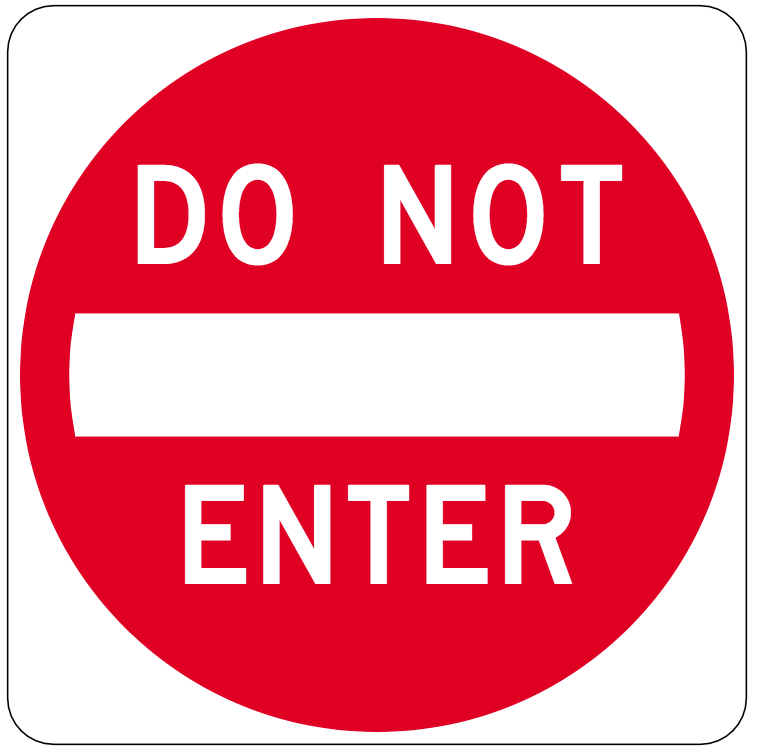 Write a description of this sign and what it means here: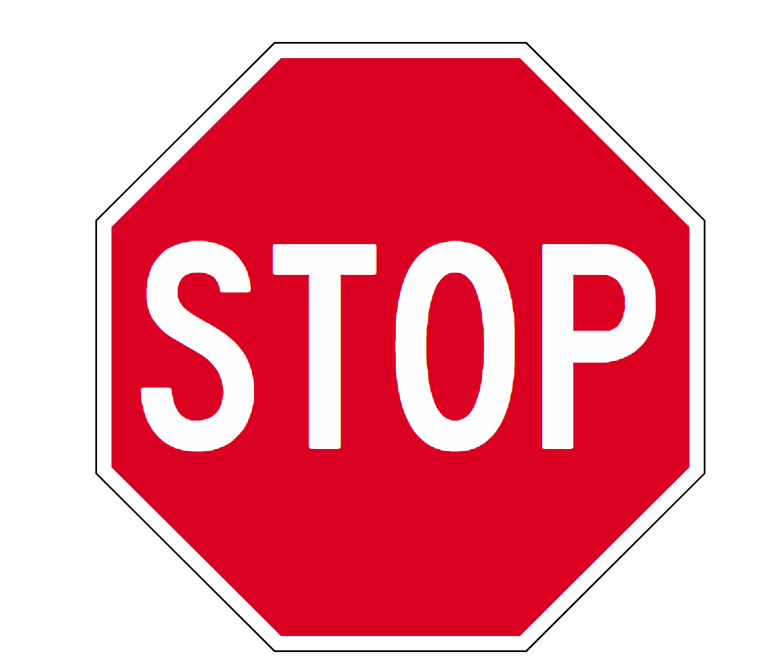 Write a description of this sign and what it means here: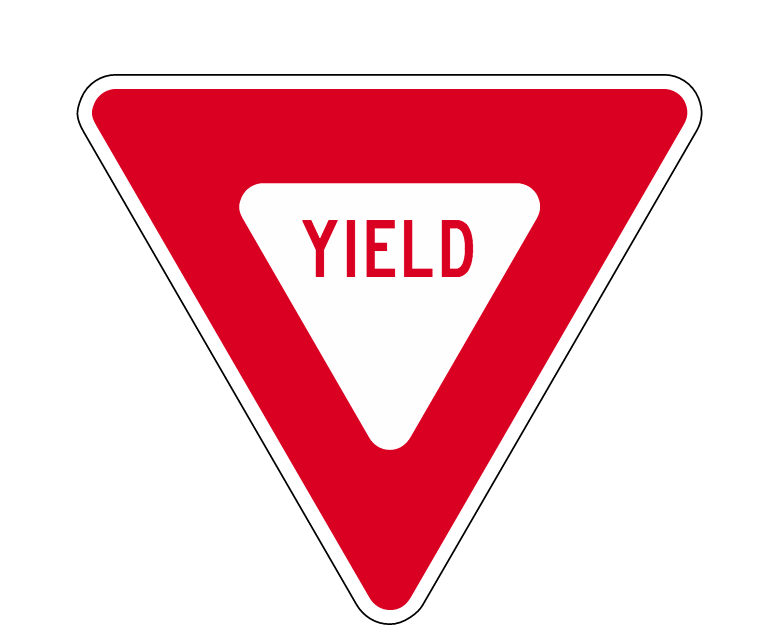 Write a description of this sign and what it means here: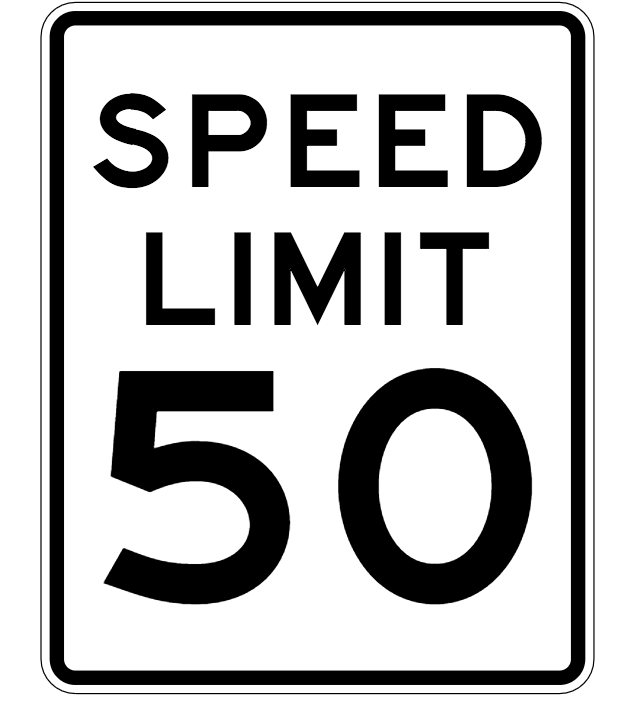 Write a description of this sign and what it means here: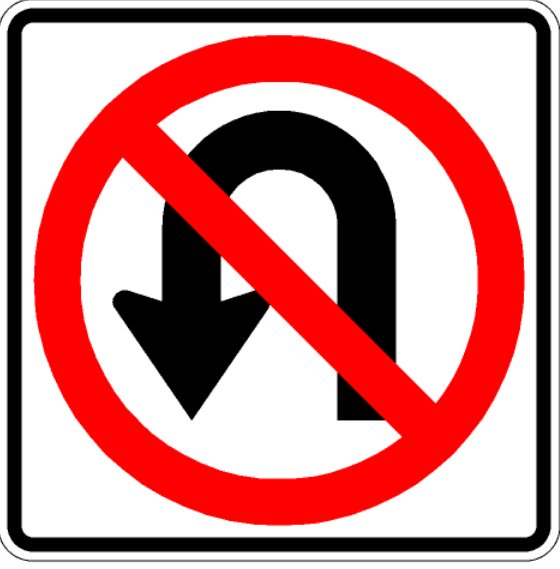 Write a description of this sign and what it means here: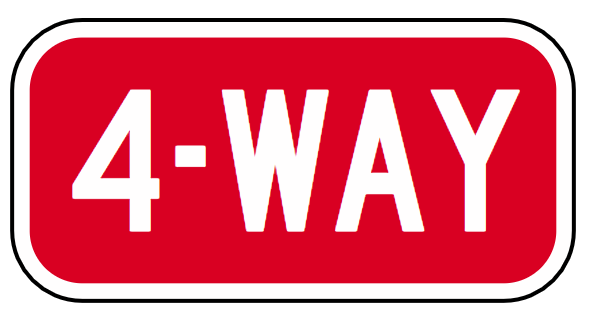 Write a description of this sign and what it means here: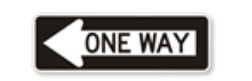 Write a description of this sign and what it means here: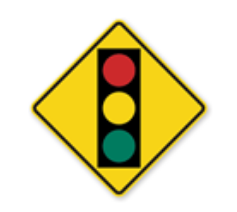 Write a description of this sign and what it means here: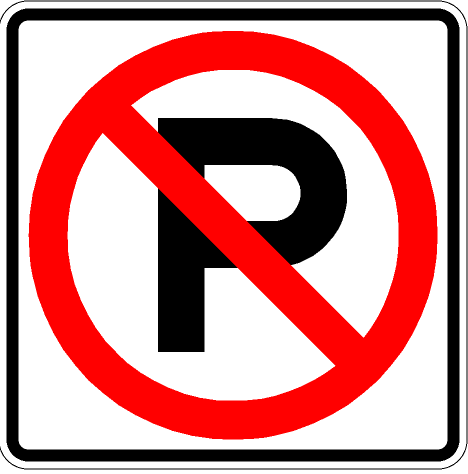 Write a description of this sign and what it means here: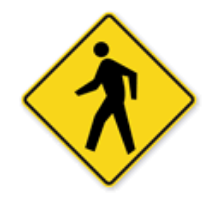 Write a description of this sign and what it means here: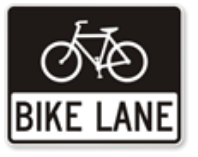 Write a description of this sign and what it means here: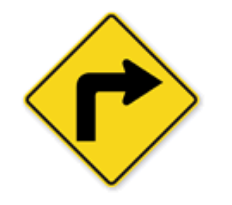 Write a description of this sign and what it means here: